Laptopok jellemző alkatrészei: 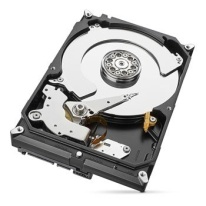 merevlemez (HDD), az SSD (Solid State Drive= félvezető alapú meghajtó vagy szilárdtest-meghajtó)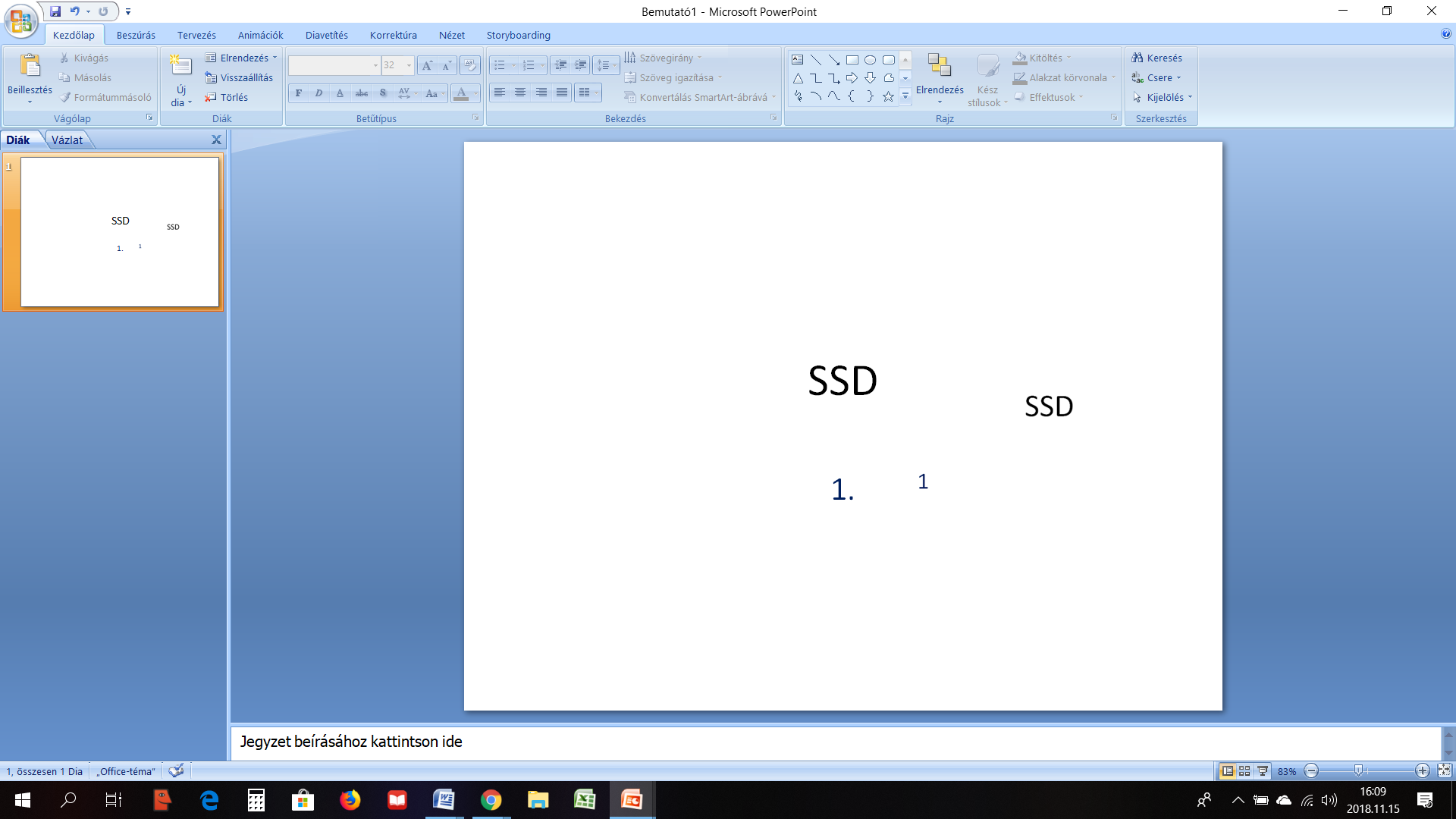 a memória modul (RAM), a DVD meghajtó és a kijelző (LCD) is. (Napjainkban a HDD-t felváltja az SSD)Laptop bővítőkártya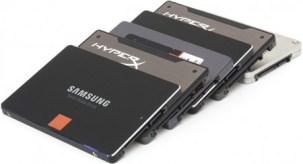 PC-kártya bővítőhely a CardBus (PCMCIA) szabvány használatával biztosít 
nyílt szabványú kezelőfelületet a kiegészítő egységek csatlakoztatásához. 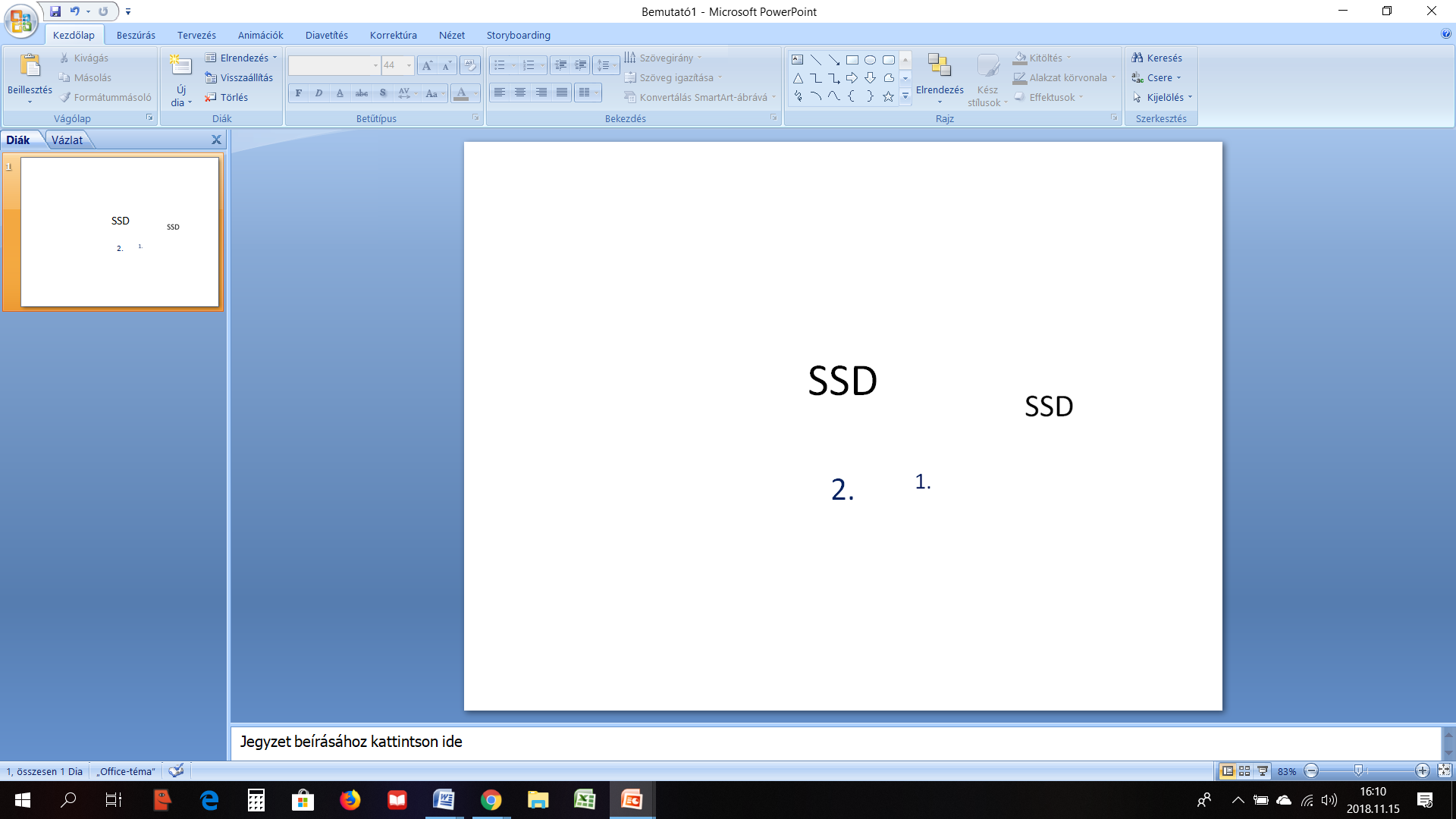 A PC ExpressCard a PC-kártyák újabb típusa.A PC ExpressCard-ok :
	34 tűs és 54 tűs változatban léteznek 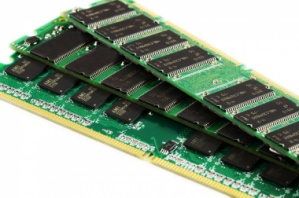 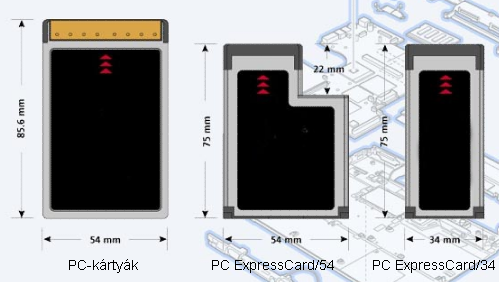 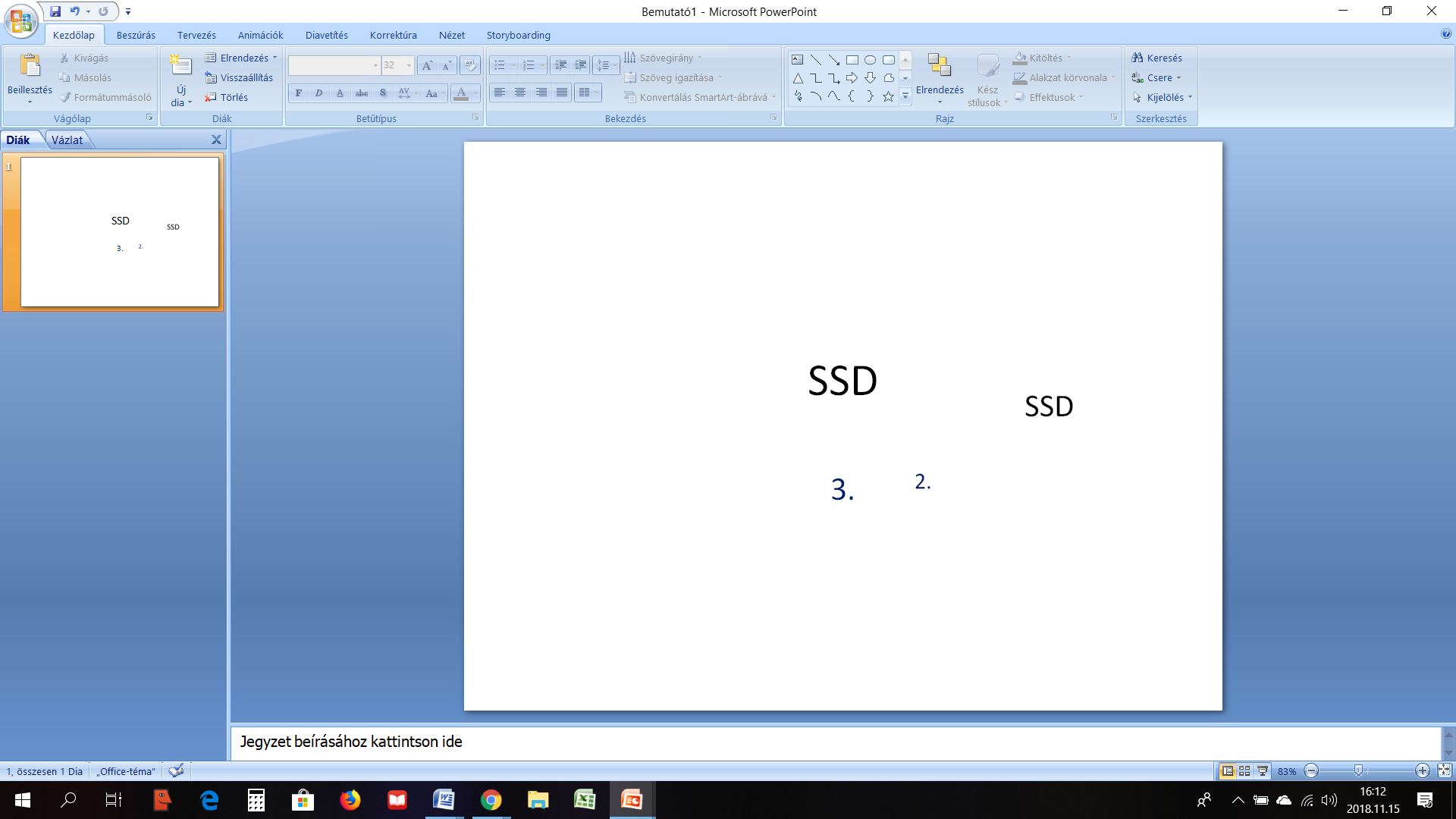 Hordozható eszközök használatainak előnyei és hátrányai: 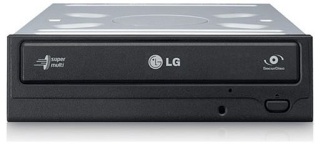 Előnyei: 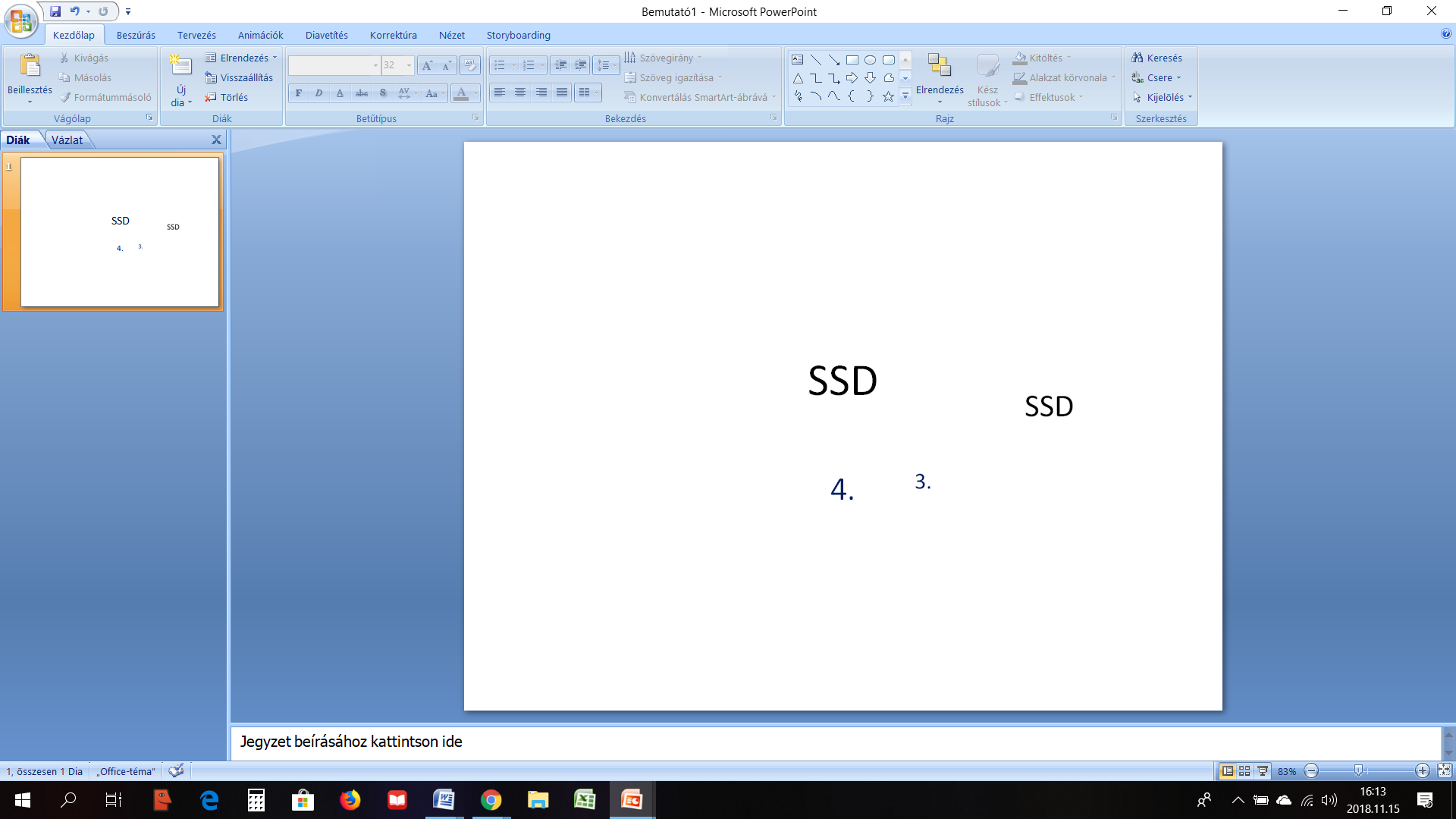 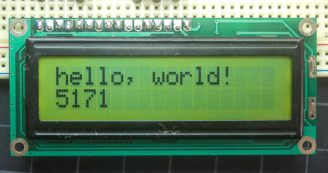         Az akkumulátor miatt az áramszünet nem okoz gondot        Lényegesen alacsonyabb energiafogyasztás        Hordozhatóság        Kisebb méret        HelytakarékosságHátrányai: 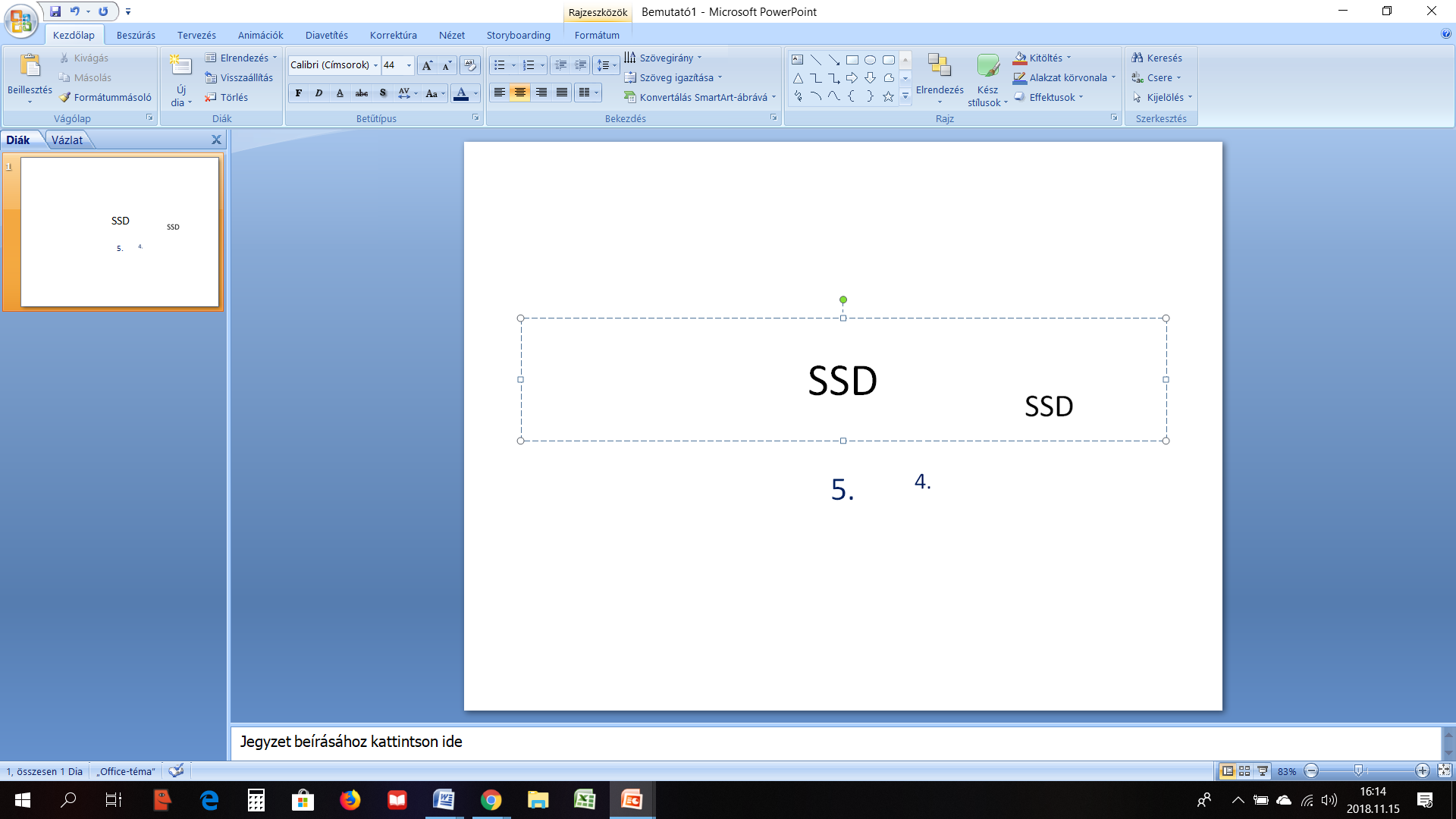        többe kerül, mint ugyanaz a konfiguráció asztali számítógépben       nem vagy csak részben bővíthető        drágábbak az alkatrészek a javításnál                ha leöntöd a billentyűzetet valamilyen folyadékkal, könnyen lehet, hogy elbúcsúzhatsz a laptopodtól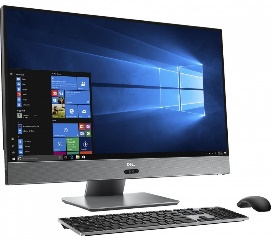 Asztali számítógép előnyei:         Az asztali számítógép, a teljesítményéhez képest, arányaiban mindig olcsóbb         Az asztal gépeknek minden részegységét tudjuk cserélni, mely segít a gépünk folyamatos fejlesztésén         Adataink biztonsága, ez nagyon fontos különbség egy notebook és egy asztali számítógép között. A laptopokkal ellentétben az asztali számítógépen nem hordozgatjuk, így a benne lévő merevlemez sem kap akkora külső behatást. Ezért a rajta lévő adataink sokkal nagyobb biztonságba vannak.         Kijelző, a monitor is nagy előnyt jelent. Mivel a nagyobb monitorok kevésbé terhelik a szemünket.         Billentyűzet cserélhetőségeAsztali számítógép hátrányai:nagyobb méret nem hordozható mert folyamatos áramellátást igényel